Общие сведения по совершению платежей на сайтах ООО «Кап Инфо Про»Настоящие сведения определяют условия оказания Организатором (ООО «Кап Инфо Про») Покупателю (физическому или юридическому лицу, использующему услуги) услуг по оплате Электронного билета на мероприятие посредством сайта Организатора. Электронный билет представляет собой цифровую запись в базе данных, удостоверяющего право покупателя на посещение мероприятия. Материальным носителем электронного билета является бланк электронного билета.Организатор события не несет ответственности за указание неправильного адреса электронной почты, реквизитов банковской карты и номера телефона покупателя. Указанные данные должны быть проверены покупателем до момента оплаты заказа. В случае предоставления недостоверных сведений о компании и виде ее деятельности, организаторы вправе отказать в регистрации. Для получения электронного билета покупатель обязан зарегистрироваться в регистрационной системе Организатора https://app.glueup.ru/event/1826/register/.  После оплаты заказа и регистрации на указанный электронный адрес покупателя будет отправлено подтверждение регистрации и до начала мероприятия входной билет.  В случае выявления несоответствий в электронным  билете, покупатель  заблаговременно, не позднее 10 дней до начала мероприятия,  обращается в службу поддержки по телефону  8 800 555 91 50 или на адрес event@radidoma.ru для выяснения и устранения такого несоответствия. Электронный билет распечатывается покупателем самостоятельно до начала мероприятия. Совершая платеж, покупатель подтверждает свое согласие с указанными выше условиями и дает согласие на обработку организатором персональных данных при оформлении заказа.Правила возврата средств при совершении платежей:

Денежные средства за покупку приобретённого билета, возврату не подлежат. Организатор по уважительной причине имеет право перенести дату Мероприятия. Организатор обязуется уведомить Заказчика заблаговременно и учесть уплаченные денежные средства в счет участия в Мероприятии.
Реквизиты Наименование: ООО «Кап Инфо Про»Юридический адрес: 115419, г. Москва, 2-й Рощинский проезд, дом 8, этаж 5, помещение Х, комната 13Фактический адрес: 115419 Москва, 2-й Рощинский проезд, д. 8, оф. 505ОГРН 1117746351216ИНН 7707749164Расчетный счет (в российских рублях)  40702810487130000002ПАО Росбанк БИК  044525256Корреспондентский счет  30101810000000000256 в Отделении №1 Московского главного территориального управления Центрального банка РФСпособы оплаты- карточкой (VISA, MasterCard); - по безналичному расчету. Для оформления счета нужно заполнить анкету на сайте либо выслать реквизиты и вид покупки на адрес event@radidoma.ru; 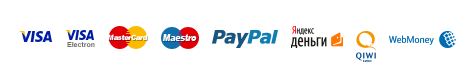 Совершая платеж, покупатель соглашается с политикой конфиденциальности (см. ниже)Политика конфиденциальностиВсе операции по пластиковым картам осуществляются с помощью универсального инструмента приёма и оформления онлайн- платежей ROBOKASSA https://yookassa.ru/   . ЮКасса специализируется на обеспечении безопасности карточных онлайн-платежей.   При осуществлении платежа Юкасса принимает данные Вашей пластиковой карты, затем эта информация по защищенному каналу связи SSL передается на авторизационный сервер U money.   Данные Вашей карты передаются только в зашифрованном виде. Для передачи информации U money использует специальные технологии безопасности карточных онлайн-платежей Verifed by Visa и MasterCard Secure Code. Все операции по Вашей карте осуществляются при полном соблюдении требований VISA International, MasterCard и других платежных систем. Безопасность обработки Интернет-платежей через Юкасса гарантирована международными сертификатами безопасности PCI DSS. Деятельность ЮКасса соответствует требованиям закона «О персональных данных». Все действия с персональными данными плательщиков производятся исключительно на территории Российской федерации. В соответствии с требованиями международных платежных систем, данные Вашей карты после завершения платежа не сохраняются ни в онлайн-магазине, ни на авторизационном сервере Юкасса.